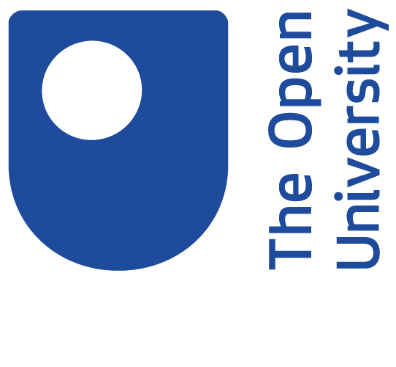 Time to ThinkOpen University Journeys in British and Irish prisons during the years of conflict, 1972-2000ImportantEvery effort is made to ensure the accuracy of this transcript, however no transcript is an exact translation of the spoken word, and this document is intended to be a guide to the original recording, not replace it.In some cases, interviewees may have made changes to the transcript.Personal/sensitive information regarding individuals who may be living has been removed from transcripts where necessary.Copyright and Permissions Rights owned or controlled by The Open University. 

All use of this transcript in part or in full requires prior permission from The Open University Archive.This transcript must not be shared beyond Open University Staff without prior permission from The Open University Archive.Please contact university-archive@open.ac.uk to discuss possible use of the content.This audio appears in the OpenLearn course, Coping with isolation: Time to Think: https://www.open.edu/openlearn/health-sports-psychology/coping-isolation-time-think/content-section-overview Session 3 audioMichael AtchesonWell if you closed your eyes you weren’t in a cell, you know, the music took you to other places and it was fantastic. I have to say I still listen to it, not as much as I should but the whole reading the way the OU was laid out with the pictures, the art work, it did, you weren’t in the cell and you could lock yourself away for them hours. So, there was a bit of getting away from it all, with an education, it didn’t just sort of improve your mind, it gave you that opportunity to take yourself to other places.